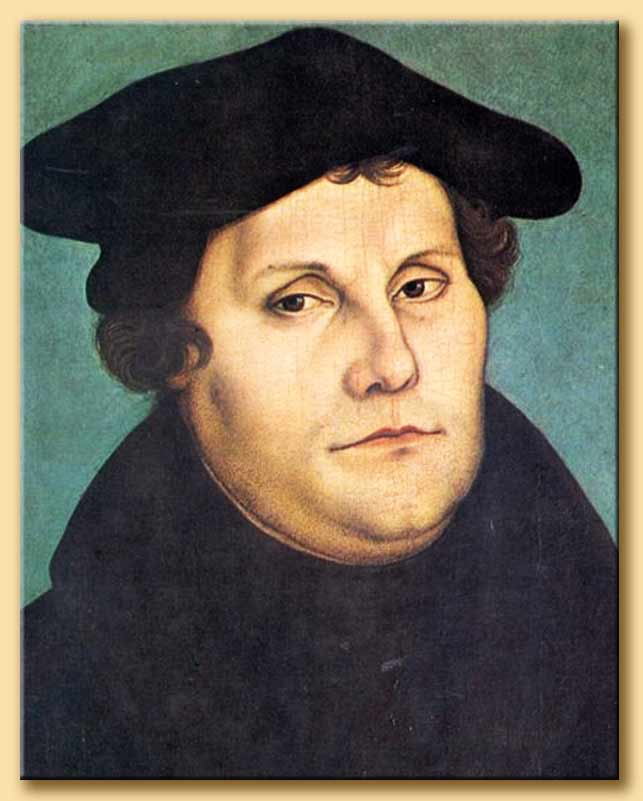 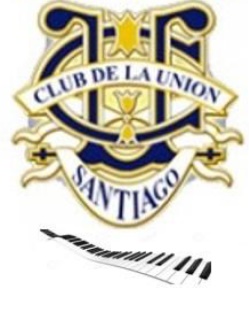 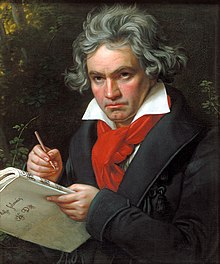  AARÓN GARCÍA VILLAGRA,                                                   PRESIDENTE DEL GRUPO LA UNIÓN DEL CLUB DE LA UNIÓN,TIENE EL AGRADO DE INVITAR  A USTED, FAMILIA Y MIEMBROS DE NUESTRA COMUNIDAD LUTERANA, A ADHERIRSE A LA CONMEMORACIÓN DE LOS 501 AÑOS DELA REFORMA DE LUTERO Y ANIVERSARIO N° 28 DE LA REUNIFICACIÓN DE ALEMANIA. ESTE EVENTO SE REALIZARÁ EL DÍA MIÉRCOLES 24 DE OCTUBRE, A LAS  19:30 HRS, EN LOS SALONES DEL CLUB DE LA UNIÓN DE SANTIAGO, DONDE SE OFRECERÁ  UN CONCIERTO  Y POSTERIOR CENA.PROGRAMA MUSICAL CONCIERTO:                                                    “CAMERATA CORDILLERA Y CORO TABERNÁCULO DE CRISTO”FIRMES Y ADELANTESNOVENA SINFONÍA CORAL DE BEETHOVENCUÁN GRANDE ES ÉLVALOR ADHESIÓN $ 26.000 P/P Reservas  Fono     :   + 56226984532 Pagos                      :    Transferencia bancaria                                       Banco Santander                                       Cuenta Vista: 1100281542                                       Amalia Rojas Silva                                       Rut: 4.432736-8 R.S.V.P                         Email: grupolaunion2017@gmail.com Estacionamiento   :   Teatinos N° 10 Dirección Club de la Unión: Avda. Libertador Bernardo “O`Higgins  N° 1091                                 